Про День Соборності України1. Відзначати щорічно 22 січня - у день проголошення в 1919 році Акта злуки Української Народної Республіки та Західноукраїнської Народної Республіки - День Соборності України.2. Внести до Указу Президента України від 30 грудня 2011 року № 1209 "Про відзначення в Україні деяких пам'ятних дат та професійних свят" зміну, виключивши абзац другий статті 1.3. Цей Указ набирає чинності з дня його опублікування.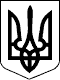 Указ 
Президента УкраїниПрезидент УкраїниП.ПОРОШЕНКОм. Київ 
13 листопада 2014 року 
№ 871/2014